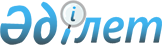 Об установлении квоты для трудоустройства инвалидов в размере от двух до четырех процентов от численности рабочих мест без учета рабочих мест на тяжелых работах, работах с вредными, опасными условиями труда в районе Биржан сал
					
			Утративший силу
			
			
		
					Постановление акимата района Биржан сал Акмолинской области от 28 марта 2018 года № а-3/124. Зарегистрировано Департаментом юстиции Акмолинской области 11 апреля 2018 года № 6537. Утратило силу постановлением акимата района Биржан сал Акмолинской области от 30 декабря 2021 года № а-12/279
      Сноска. Утратило силу постановлением акимата района Биржан сал Акмолинской области от 30.12.2021 № а-12/279 (вводится в действие со дня его первого официального опубликования).
      В соответствии с подпунктом 6) статьи 9, подпунктом 1) пункта 1 статьи 27 Закона Республики Казахстан от 6 апреля 2016 года "О занятости населения", приказом Министра здравоохранения и социального развития Республики Казахстан от 13 июня 2016 года № 498 "Об утверждении Правил квотирования рабочих мест для инвалидов" (зарегистрирован в Реестре государственной регистрации нормативных правовых актов № 14010), акимат района ПОСТАНОВЛЯЕТ:
      1. Установить квоту для трудоустройства инвалидов в размере от двух до четырех процентов от численности рабочих мест без учета рабочих мест на тяжелых работах, работах с вредными, опасными условиями труда в районе Биржан сал со списочной численностью работников:
      от пятидесяти до ста человек – в размере двух процентов списочной численности работников;
      от ста одного до двухсот пятидесяти человек – в размере трех процентов списочной численности работников;
      свыше двухсот пятидесяти одного человека – в размере четырех процентов списочной численности работников.
      2. Признать утратившим силу постановление акимата Енбекшильдерского района от 11 августа 2017 года № а-8/175 "Об установлении квоты для трудоустройства инвалидов в размере от двух до четырех процентов от численности рабочих мест без учета рабочих мест на тяжелых работах, работах с вредными, опасными условиями труда в Енбекшильдерском районе" (зарегистрировано в Реестре государственной регистрации нормативных правовых актов № 6071, опубликовано 21 сентября 2017 года в эталонном контрольном банке нормативных правовых актов Республики Казахстан в электронном виде).
      3. Контроль за исполнением настоящего постановления возложить на заместителя акима района, курирующего данный вопрос.
      4. Настоящее постановление вступает в силу со дня государственной регистрации в Департаменте юстиции Акмолинской области и вводится в действие со дня официального опубликования.
					© 2012. РГП на ПХВ «Институт законодательства и правовой информации Республики Казахстан» Министерства юстиции Республики Казахстан
				
      Исполняющий обязанностиакима районаБиржан сал

Е.Сабиров
